                    DIVISIÓN DE ESTUDIOS PROFESIONALES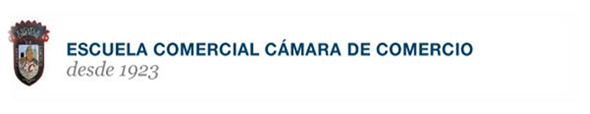 EJERCICIOS     -    PARA APRENDER LAS ULTIMAS CLAVES DE LÍNEAS AÉREAS :Tarea día 2 .aprender las claves de las líneas aéreasTarea día 3 . ejercicio de claves de ciudadesTarea día 4 . ejercicio de claves de líneas aéreasREPITE 5 VECES CADA CLAVE :WV: AEROMAR                                      _______________________________        ___________________________________________________________      ________________________________      ________________________________SU : AEROFLOT                                      _______________________________        ___________________________________________________________      ________________________________      ________________________________CA : AIR CHINA                                        _______________________________        ___________________________________________________________      ________________________________      ________________________________UX : AIR EUROPE                                   _______________________________        ___________________________________________________________      ________________________________      ________________________________AS: ALASKA AIRLINES                             _______________________________        ___________________________________________________________      ________________________________      ________________________________AZ : ALITALIA                                            _______________________________        ___________________________________________________________      ________________________________      ________________________________GU – AVIATECA                                       _______________________________        ___________________________________________________________      ________________________________      ________________________________CX – CATHAY PACIFIC                              _______________________________        ___________________________________________________________      ________________________________      ________________________________CI – CHINA AIRLINES                              _______________________________        ___________________________________________________________      ________________________________      ________________________________